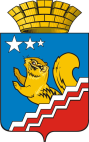 Свердловская областьГЛАВА ВОЛЧАНСКОГО ГОРОДСКОГО ОКРУГАпостановление19.01.2024 года                                                                                                                        № 32 г. ВолчанскО подготовке и проведении на территории Волчанского городского округа декады лыжного спорта и традиционного физкультурно-спортивного мероприятия  «Лыжня России – 2024», в рамках XLII Всероссийской массовой лыжной гонки «Лыжня России»  	В целях развития и пропаганды физической культуры и спорта, повышения престижа лыжного спорта и выявления сильнейших спортсменов Волчанского городского округа, привлечения жителей к активному и здоровому образу жизни, в соответствии с основным планом городских мероприятий на 2024 год, утвержденным постановлением главы Волчанского городского  округа  от 12.01.2024 года № 10 «Об утверждении Плана работы администрации Волчанского городского округа на 2024 год»,ПОСТАНОВЛЯЮ:1.  Подготовить и провести на территории Волчанского городского округа:с 01 февраля по 10 февраля 2024 года декаду лыжного спорта;1.2.  11 февраля 2024 года традиционное физкультурно-спортивное мероприятие  «Лыжня России – 2024», забег на прилегающей территории к стадиону «Труд» в южной части города в 12.00 часов, в рамках XLII Всероссийской массовой лыжной гонки «Лыжня России».2. Утвердить:2.1. Состав организационного комитета по подготовке и проведению традиционного физкультурно-спортивного мероприятия «Лыжня России – 2024»  (Приложение № 1);2.2. Положение о проведении на территории Волчанского городского округа традиционного физкультурно-спортивного мероприятия  «Лыжня России – 2024» (Приложение № 2);	 	2.3. План мероприятий по подготовке и по проведению традиционного физкультурно-спортивного мероприятия «Лыжня России – 2024» (Приложение № 3).	3. Назначить ответственным за проведение традиционного физкультурно-спортивного мероприятия «Лыжня России – 2024»  директора муниципального автономного образовательного учреждения дополнительного образования «Волчанская спортивная школа» Немкина А.А.	4. Рекомендовать: 4.1. Начальнику межмуниципального отдела Министерства внутренних дел России «Краснотурьинский» (Калмыков С.Ю.) организовать общественный правопорядок 11 февраля 2024 года с 10.00 до 14.00 часов на прилегающей территории к стадиону «Труд»4.2.   Исполняющему обязанности главного врача государственного автономного учреждения здравоохранения Свердловской области «Волчанская городская больница» (Пилипенко С.В.) организовать дежурство медицинского персонала.	4.3. Руководителям предприятий, организаций, учреждений не зависимо от форм собственности, обеспечить активное участие коллективов в Декаде лыжного спорта; направить 11 февраля 2024 года работников для участия в традиционном физкультурно-спортивном мероприятии «Лыжня России – 2024».	4.4. Главному редактору общественно-политической газеты «Волчанские вести» (Палецких М.В.) провести рекламную кампанию по вовлечению трудовых и детских коллективов Волчанского городского округа в Декаде лыжного спорта и обеспечить освещение традиционного физкультурно-спортивного мероприятия «Лыжня России – 2024».5. Разместить настоящее постановление на официальном сайте Волчанского городского округа в сети «Интернет» http://volchansk-adm.ru.6.   Контроль за исполнением настоящего постановления возложить на заместителя главы Волчанского городского округа Бородулину И.В.Исполняющий обязанности главы городского округа                                                         О.В. АдельфинскаяПриложение № 2к постановлению главы Волчанского городского округаот  19.01.2024 года  №  32ПОЛОЖЕНИЕО ПРОВЕДЕНИИ НА ТЕРРИТОРИИ ВОЛЧАНСКОГО ГОРОДСКОГО ОКРУГА ТРАДИЦИОННОГО ФИЗКУЛЬТУРНО-СПОРТИВНОГО МЕРОПРИЯТИЯ «ЛЫЖНЯ РОССИИ – 2024» (в рамках XLII Всероссийской массовой лыжной гонки «Лыжня России – 2024»)1. ОБЩИЕ ПОЛОЖЕНИЯ	Мероприятие проводятся в соответствии с Календарным планом физкультурных мероприятий и спортивных мероприятий Волчанского городского округа. Мероприятие является личными, проводится по действующим правилам Федерации лыжных гонок РФ.         В ходе мероприятия ставятся цели и задачи:- популяризация лыжного  спорта;- привлечение жителей к регулярным занятиям физической культурой и спортом;- пропаганда  здорового  образа   жизни;- выявление  перспективных спортсменов.2. МЕСТО И СРОКИ ПРОВЕДЕНИЯ Мероприятие проводится 11 февраля 2024 года по адресу: г. Волчанск,улица Большая Окружная, 148, прилегающая территория стадиона «Труд». Регистрация участников и выдача номеров с 10.00 до 11.40 час.Парад открытия  в  11.45 час. Старт в 12.00 час. 3. РУКОВОДСТВО ПРОВЕДЕНИЕМ	Общее  руководство  подготовкой и проведением  мероприятия  осуществляет  оргкомитет.	Непосредственное  проведение   возлагается на муниципальное автономное образовательное учреждение дополнительного образования «Волчанская спортивная школа» (далее МАОУ ДО «ВСШ») и судейскую коллегию, утвержденную оргкомитетом. Главный  судья – Зыбин Валерий Викторович.4. ПРОГРАММА МЕРОПРИЯТИЯ1. 12.00 час - Старт массового забега на дистанции 2024 м – без учёта времени, независимо от возраста и пола; старт любителей скандинавской ходьбы. 2. 12. 20 час - Старт спортивных групп по возрастам:Порядок старта спортивных групп:12.20  1 км – 1-2 группы  - мальчики, девочки, женщины 10 группа.12.25   1 км – 3 группы девушки, женщины 8-9 группы, мужчины 10 группа.12.30  2 км – 3 группа юноши, 4-5 группа девушки, 6-7 группа женщины, 8-9 группа мужчины.12.35  3 км – 4-5 группа юноши, 6-7 группа мужчиныХод – свободный. Старт общий в группах.В случае неблагоприятных условий погоды оргкомитет вправе изменить дистанцию.5. ОБЕСПЕЧЕНИЕ БЕЗОПАСНОСТИ УЧАСТНИКОВ И ЗРИТЕЛЕЙ        Обеспечение безопасности участников мероприятия осуществляется согласно требованиям Правил обеспечения безопасности при проведении официальных спортивных соревнований, утвержденных постановлением Правительства Свердловской области от 30 мая 2003 г. № 333-ПП и требованиям правил соревнований по соответствующим видам спорта.Оказание скорой медицинской помощи осуществляется в соответствии с приказом Министерства здравоохранения Российской Федерации от 23.10.2020 г. № 1144н «Об утверждении прядка организации медицинской помощи лицам, занимающимся физической культурой и спотом (в том числе при подготовке и проведении физкультурных мероприятий и спортивных мероприятий), включая порядок медицинского осмотра лиц, желающих пройти спортивную подготовку, заниматься физической культурой и спортом в организациях и (или) выполнять нормативы испытаний (тестов) Всероссийского физкультурно-спортивного комплекса «Готов к труду и обороне» и форм медицинских заключений о допуске к участию в физкультурных и спортивных мероприятиях».         Ответственность за соблюдение норм и правил безопасности при проведении мероприятия возлагается на оргкомитет и судейскую коллегию.6. ФИНАНСИРОВАНИЕРасходы, связанные с организацией и проведением мероприятия, награждением участников, несет МАОУ ДО «ВСШ».7. НАГРАЖДЕНИЕПобедители и призёры мероприятия награждаются  медалями и грамотами во всех возрастных группах.Специальными призами награждаются:1. Самый возрастной участник массовой лыжной гонки «Лыжня России - 2024»;2. Самый юный участник массовой лыжной гонки «Лыжня России - 2024»;3.  Самая спортивная  семья массовой лыжной гонки «Лыжня России - 2024»;4. Самая молодая семья массовой лыжной гонки «Лыжня России - 2024».8. УСЛОВИЯ ДОПУСКА К МЕРОПРИЯТИЮК участию в мероприятии допускаются все желающие жители города, не имеющие медицинских противопоказаний. Заявки, подписанные  врачом и руководителем организации, с указанием даты рождения участников, подаются  в  судейскую  коллегию  в  день  соревнований. Индивидуальные участники мероприятия допускаются при наличии допуска врача.Приложение № 1к постановлению главы Волчанского городского округаот  19.01.2024 года  №  32СОСТАВ ОРГАНИЗАЦИОННОГО КОМИТЕТАПО ПОДГОТОВКЕ И ПРОВЕДЕНИЮ НА ТЕРРИТОРИИ ВОЛЧАНСКОГО ГОРОДСКОГО ОКРУГА ТРАДИЦИОННОГО ФИЗКУЛЬТУРНО-СПОРТИВНОГО МЕРОПРИЯТИЯ «ЛЫЖНЯ РОССИИ – 2024» (в рамках XLII Всероссийской массовой лыжной гонки «Лыжня России – 2024»)Бородулина И.В., заместитель главы  Волчанского городского округа, председатель организационного комитета.Немкин А.А., директор муниципального автономного образовательного учреждения дополнительного образования «Волчанская спортивная школа», заместитель председателя организационного комитета.Гаскарова А.С., начальник организационного отдела администрации Волчанского городского округа, секретарь организационного комитета.Члены организационного комитета:Бушуева Л.Н., директор муниципального унитарного предприятия «Волчанский автоэлектротранспорт»;Вельмискина М.В., исполняющий обязанности начальника муниципального органа, осуществляющего управление в сфере образования - Отдела образования Волчанского городского округа;Делибалтов И.В., председатель местного отделения Свердловской областной общественной организации ветеранов войны, труда, боевых действий, государственной службы, пенсионеров Волчанского городского округа (по согласованию);Изосимова Р.Р., директор муниципального автономного учреждения культуры «Культурно – досуговый центр» Волчанского городского округа;Исакова Е.Ю., директор государственного автономного образовательного учреждения среднего профессионального образования Свердловской области «Карпинский машиностроительный техникум» (по согласованию);Калмыков С.Ю., начальник межмуниципального отдела Министерства внутренних дел России «Краснотурьинский» (по согласованию);Карелина Т.Б., специалист 1 категории отдела по ГО и ЧС администрации   Волчанского городского округа;Кузьмина И.В., директор муниципального автономного образовательного учреждения дополнительного образования Дворца детского творчества;Пилипенко С.В., исполняющий обязанности главного врача государственного автономного учреждения здравоохранения Свердловской области «Волчанская городская больница» (по согласованию);Топчу Т.Н., исполняющий обязанности директора муниципального казенного учреждения «Управление городского хозяйства»;Трофимова В.И., директор государственного автономного учреждения социального обслуживания Свердловской области «Комплексный центр социального обслуживания населения города Волчанска» (по согласованию);Шмидт А.Н., начальник отдела отчетности и учета администрации Волчанского городского округа.Приложение № 3к постановлению главы Волчанского городского округаот  19.01.2024 года  №  32ПЛАНМЕРОПРИЯТИЙ ПО ПОДГОТОВКЕ И ПРОВЕДЕНИЮ НА ТЕРРИТОРИИ ВОЛЧАНСКОГО ГОРОДСКОГО ОКРУГА ТРАДИЦИОННОГО ФИЗКУЛЬТУРНО-СПОРТИВНОГО МЕРОПРИЯТИЯ «ЛЫЖНЯ РОССИИ – 2024» ЛИСТ СОГЛАСОВАНИЙК проекту Постановления главы Волчанского городского округа«О подготовке и проведении на территории Волчанского городского округа декады лыжного спорта и традиционного физкультурно-спортивного мероприятия  «Лыжня России – 2024», в рамках XLII Всероссийской массовой лыжной гонки «Лыжня России»  Подготовил проект постановления: Бородулина И.В.<*> - при наличии замечаний следует указать: «Замечания прилагаются».________________________________________________________________________________________________________________________________________________________________________________________________________________________________________________________________________________________________________________________________________________________________________________________________________________________________________________________________________________________________________________________________________________________________________________________________________________________________________________________________________________________________________ГруппаВозрастЮношиДевушки1 группа2014 и младше1 км1 км2 группа2012 – 20131 км.1 км.3 группа2010 – 20112 км.1 км.4 группа2008 – 20093 км.2 км.5 группа2006 – 20073 км.2 км.ВозрастМужчиныЖенщины6 группа18– 29 лет3 км2 км7 группа30 – 39 лет3 км2 км8 группа40 – 49 лет2 км1 км9 группа50 – 59 лет2 км1 км10 группа60 и старше2 км1 км№МероприятияДата и времяОтветственныеИнформационные   мероприятияИнформационные   мероприятияИнформационные   мероприятияИнформационные   мероприятия1.1.Освещение в СМИ, на уличных экранах, информационных досках о проведении на территории Волчанского городского округа традиционного физкультурно-спортивного мероприятия  «Лыжня России – 2024»До 10.02.2024Немкин А.А..Изосимова Р.Р. Палецких М.В.Организационные мероприятия.Организационные мероприятия.Организационные мероприятия.Организационные мероприятия.2.1.Проведение организационных совещаний по подготовке и  традиционного физкультурно-спортивного мероприятия  «Лыжня России – 2024»24.01.-09.02.2024Бородулина И.В.Немкин А.А.2.2.Обеспечить участие  воспитанников дошкольных учреждений, учащихся общеобразовательных учреждений в  Декаде лыжного спорта и традиционном физкультурно-спортивном мероприятии «Лыжня России – 2024» 1-11.02.2024Вельмискина М.В., руководители образовательных организаций2.3.Организация подвоза участников11.02.2024Вельмискина М.В2.4.Организация подвоза лыж11.02.2024Топчу Т.Н.2.5.Обеспечить участие  студентов в Декаде лыжного спорта и традиционном физкультурно-спортивном  мероприятии «Лыжня России - 2024»1-11.02.2024Исакова Е.Ю. (по согласованию)2.6.Обеспечить участие  любителей скандинавской ходьбы11.02.2024Трофимова В.И.(по согласованию)2.7.Расчистка территории стадиона от снегадо 11.02.2024Бушуева Л.Н.2.8.Подготовка сценария, работа ведущей11.02.2024Кузьмина И.В.2.9Организовать музыкальное сопровождение.Подвоз звуковой аппаратуры.11.02.2024с 9.00 часовКузьмина И.В.Трофимова В.И.2.10Организация работы судейской бригады, награждения победителей11.02.2024Немкин А.А волонтеры2.11Обследовать место проведения мероприятия, подготовить акт,  с целью предупреждения возникновения чрезвычайных ситуацийдо 11.02.2024Карелина Т.Б.2.12Организация дежурства медицинских работников11.02.2024С 12.00 часовПилипенко С.В.(по согласованию)2.13Организация правопорядка 11.02.2024С 10.00 до 14.00 часовКалмыков С.Ю. (по согласованию)2.14Организация  питьевого режима,  горячего чая11.02.2024Немкин А.А.Ройд Ю.А.Должностное лицо органа местного самоуправления, руководителя структурного подразделения администрации Волчанского городского округаФ. И. О.Дата поступления на согласованиеОтметка о согласовании  <*>Подпись, датаЗаместитель главыБородулина И.В. Начальникорганизационного отделаГаскарова А.С.Директор МАДОУ ВСШНемкин А.А.